Part 1: Elements & Compounds / Mixtures & Pure SubstancesMatch each particle diagram (A-H) with its correct description. Questions may have more than one answer.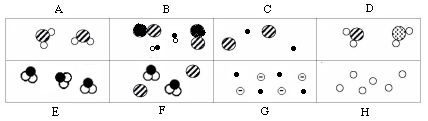 a mixture of compounds only 		________________a mixture of elements only			________________a pure substance				________________a mixture of elements and compounds	________________Part 2: Atomic ModelsWhat important contribution did each scientist below make to our understanding of atoms?DaltonThomsonRutherfordChadwickBohrWhich scientists would have drawn the following pictures to represent their models of the atom?Part 3: Basic Atomic StructureCompare and contrast protons, neutrons, and electrons in terms of their (1) location, (2) charge, and (3) relative mass.Draw a Bohr model for a neutral atom of fluorine.How can an atom be neutral if it contains particles that have positive and negative charges?Part 4: Isotopes Which of the following are isotopes of nitrogen? Circle all that apply.According to your answer(s) to the previous question, how are the isotopes of nitrogen alike? How are they different?Complete the table below.Part 5: Nuclear ReactionsWhat is a nuclear reaction?Why do radioactive atoms emit radiation? What happens when radioactive atoms undergo radioactive decay? What is usually the result?Identify the missing particle in the following nuclear reactions and identify the type of nuclear reaction that occurs.Which type of radioactive particle is the most dangerous? Why?What is the difference between nuclear fusion and fission? Which one of the two processes is used in nuclear power plants? Which process fuels (occurs in) the Sun and other stars?Which process is responsible for forming the first 92 elements on the Periodic Table?What is a radioactive half-life?Actinium-226 has a half-life of 29 hours. If 100 mg of actinium-226 disintegrates over a period of 58 hours, how many mg of actinium-226 will remain? Show/label your work.Thallium-201 has a half-life of 73 hours. If 1.0 mg of thallium-201 remains after a period of 6.0 days and 2 hours, how many mg of thallium-201 were originally in the sample? Show/label your work.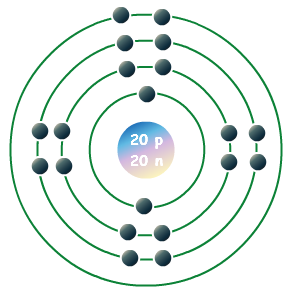 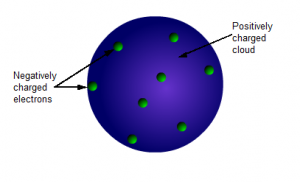 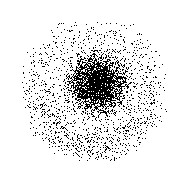 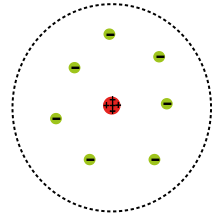 Nuclear SymbolAtomic #Mass ## of Protons# of Neutrons# of ElectronsIsotope Name2935Bromine-81Iron-572862Nuclear EquationType of Nuclear Reactiona.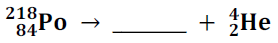 b.c.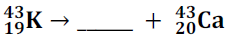 d.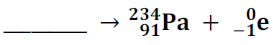 e. 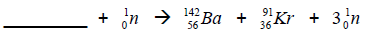 